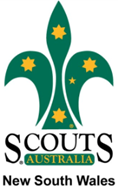  5x 5 matrixActivity or event being assessed:Activity or event being assessed:Activity or event being assessed:Assessed by:Date of assessment:Consulted:Leader in Charge or Manager’s name:Formation or site:Leader in Charge or Manager’s Signature:5 x 5 Risk matrix for use by leaders of adultsL = LikelihoodAlmost Certain (A): Expected to occurLikely (B): Will probably occurPossible(C): Might occur at sometimeUnlikely (D): Not likely to occurRare (E): Exceptional circumstancesC = ConsequenceInsignificant (1) : No injuries Minor (2): First aid treatment onlyModerate (3): Medical treatment onlyMajor (4): Long term illness or serious injury Catastrophic (5): Death or permanent disability Risk LevelRisk LevelRisk LevelRisk LevelRisk LevelRisk Level5 x 5 Risk matrix for use by leaders of adultsL = LikelihoodAlmost Certain (A): Expected to occurLikely (B): Will probably occurPossible(C): Might occur at sometimeUnlikely (D): Not likely to occurRare (E): Exceptional circumstancesC = ConsequenceInsignificant (1) : No injuries Minor (2): First aid treatment onlyModerate (3): Medical treatment onlyMajor (4): Long term illness or serious injury Catastrophic (5): Death or permanent disability                 ConsequenceLikelihoodInsignificant (1)Minor (2)Moderate (3)Major (4)Catastrophic (5)5 x 5 Risk matrix for use by leaders of adultsL = LikelihoodAlmost Certain (A): Expected to occurLikely (B): Will probably occurPossible(C): Might occur at sometimeUnlikely (D): Not likely to occurRare (E): Exceptional circumstancesC = ConsequenceInsignificant (1) : No injuries Minor (2): First aid treatment onlyModerate (3): Medical treatment onlyMajor (4): Long term illness or serious injury Catastrophic (5): Death or permanent disability Almost Certain (A)SignificantSignificantHighHighHigh5 x 5 Risk matrix for use by leaders of adultsL = LikelihoodAlmost Certain (A): Expected to occurLikely (B): Will probably occurPossible(C): Might occur at sometimeUnlikely (D): Not likely to occurRare (E): Exceptional circumstancesC = ConsequenceInsignificant (1) : No injuries Minor (2): First aid treatment onlyModerate (3): Medical treatment onlyMajor (4): Long term illness or serious injury Catastrophic (5): Death or permanent disability Likely (B)ModerateSignificantSignificantHighHigh5 x 5 Risk matrix for use by leaders of adultsL = LikelihoodAlmost Certain (A): Expected to occurLikely (B): Will probably occurPossible(C): Might occur at sometimeUnlikely (D): Not likely to occurRare (E): Exceptional circumstancesC = ConsequenceInsignificant (1) : No injuries Minor (2): First aid treatment onlyModerate (3): Medical treatment onlyMajor (4): Long term illness or serious injury Catastrophic (5): Death or permanent disability Possible(C)LowModerateSignificantHighHigh5 x 5 Risk matrix for use by leaders of adultsL = LikelihoodAlmost Certain (A): Expected to occurLikely (B): Will probably occurPossible(C): Might occur at sometimeUnlikely (D): Not likely to occurRare (E): Exceptional circumstancesC = ConsequenceInsignificant (1) : No injuries Minor (2): First aid treatment onlyModerate (3): Medical treatment onlyMajor (4): Long term illness or serious injury Catastrophic (5): Death or permanent disability Unlikely (D)LowLowModerateSignificantHigh5 x 5 Risk matrix for use by leaders of adultsL = LikelihoodAlmost Certain (A): Expected to occurLikely (B): Will probably occurPossible(C): Might occur at sometimeUnlikely (D): Not likely to occurRare (E): Exceptional circumstancesC = ConsequenceInsignificant (1) : No injuries Minor (2): First aid treatment onlyModerate (3): Medical treatment onlyMajor (4): Long term illness or serious injury Catastrophic (5): Death or permanent disability Rare (E)LowLowModerateSignificantSignificantTask or Activityeg  walking around campsite Risk i.e. what could go wrong?eg snake bite Current Control measuresLawn mown by councilLCRisk LevelAdditional Control measures requiredeg site orientation on arrival;Closed footwear, long pants LCRiskLevelPerson responsibleeg Cray Fish